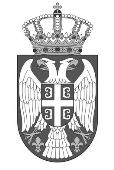 Република СрбијаОПШТИНСКА УПРАВА ВЛАДИЧИН ХАНОдељење за урбанизам , имовинско-правне Комуналне послове и грађевинске пословеБрој:344-60/2023-IV-03Датум:18.07.2023.годинеВЛАДИЧИН ХАНГОДИШЊИ ИЗВЕШТАЈ О РАДУ САОБРАЋАЈНОГ ИНСПЕКТОРА ЗА 2022. ГОДИНУСаобраћајни инспектор Одељење за урбанизам , имовинско-правне комуналне послове геађевинске послове Општинске управе општине Владичин Хан, на основу члана 44. Закона о инспекцијском надзору („Сл.гласник РС“, број 36/2015, 44-др.закон и 95/2018) израдио је Извештај о раду за 2022. годину.На пословима саобраћајног инспектора Одељења за урбанизам , имовинско-правне комуналне и грађевинске послове Општинске управе општине Владичин Хан распоређен је један извршилац.Саобраћајни инспектор поступа у складу са правима, дужностима и овлашћењима  који су му законским и општинским прописима стављени у надлежност и то:Закон о превозу путника у друмском саобраћају („Сл.гласник РС“, бр. 68/2015, 41/2018, 44/2018-др.закон, 83/2018, 31/2019 и 9/2020) – вршење послова инспекцијског надзора над применом овог закона и прописа донетих на основу овог закона у обављању такси превоза, лимо сервиса, домаћег превоза који се обавља као ванлинијски превоз, посебан линијски превоз и превоз за сопствене потребе, као и локалног превоза који се обавља као ванлинијски превоз, посебан линијски превоз и превоз за сопствене потребе.Закон о превозу терета у друмском саобраћају („Сл.гласник РС“, бр. 68/2015 и 41/2018) – вршење послова инспекцијског надзора над применом овог закона и прописа донетих на основу овог закона у обављању превоза терета у друмском саобраћају, осим превоза терета у међународном друмском саобраћају који се обавља на територији општине Владичин Хан.Одлуком о такси превозу путника и лимо сервиса  на територији Општине Владичин Хан („Сл. гласник Града Врања“ број 22/19)            У вршењу инспекцијских надзора Саобраћајни инспектор Одељења за урбанизам , имовинско-правне комуналне и грађевинске послове Општинске управе општине Владичин Хан примењује и одредбе Закона о инспекцијском надзору (“Службени гласник РС”. бр. 36/15, 44/2018 и 95/2018) и Закона о општем управном поступку (“Службени гласник РС, бр. 18/2016 и 95/2018-аутентично тумачење).У свом раду инспектор поступа и у складу са Законом о прекршајима („Службени гласник РС“, број 65/2013, 13/2016, 98/2016 - Одлука УС РС и 91/2019 - други закон и 91/2019.), Законом о привредним преступима (Службени лист СФРЈ" бр. 4/77, 36/77, 14/85, 74/87, 57/89, 3/90 и "Службени лист СРЈ", бр. 27/92, 24/94, 28/96, 64/2001 и „Службени гласник РС“, бр. 101/2005 - други закон) и Кривичним закоником („Службени гласник РС", бр. 85/2005, 88/2005, 107/2005, 72/2009, 111/2009, 121/2012, 104/2013  108/2014,  94/2016 и 35/2019)У извештајном периоду у оквиру послова из надлежности саобраћајни инспектор у складу са Законом о превозу у друмском саобраћају („Сл. Гласник РС“, број, 68/2015, 41/2018, 44/2018 - др.-закона, 83/2018, 31/2019 i 9/2020), и члана 147. права и дужности саобраћајног инспектора Општинске управе Општине Владичин Хан, вршени су надзори по службеној дужности и по овим областима рада било је укупно 33 предмета. У свим случајевима откривања неправилности и незаконитости у раду саобраћајни инспектор је благовремено предузимао законске мере односно предлагао и налагао мере за отклањање неправилности и незаконитости, а посебна пажња посвећена је превентивном раду који се одвијао кроз рад на терену, пружање стручне и саветодавне подршке надзираним субјектима.Саобраћајни инспектор обављао је послове инспекцијског надзора с превентивним деловањем изричући превентивне мере, ако је то потребно да би се спречио настанак незаконитости и штетних последица. Превентивне мере спроводиле су се и кроз упозоравање надзираног субјекта о његовим обавезама из закона и других прописа, као и прописаним радњама и мерама, као и санкцијама за поступање супротно тим обавезама, на указивање могућности настанка штетних последица његовог пословања или поступања, као кроз налагање предузимања или уздржавања од одређених радњи. Превентивно деловање инспекције остваривало се и јавношћу рада, а нарочито: објављивањем важећих прописа, планова инспекцијског надзора и контролних листа; обавештавањем јавности о променама прописа и правима и обавезама за надзиране субјекте који из њих произлазе; пружањем стручне и саветодавне подршке надзираним субјектима или лицу које остварује одређена права у надзираном субјекту или у вези са надзираним субјектом.У току 2022. године спроведена су 3 заједничка координирана инспекцијска надзора са републичком инспекцијом за друмски саобраћај, односно  заједничка контроле ове инспекције и републичке инспекције за друмски саобраћај.Саобраћајни инспектор Одељења за урбанизам , имовинско-правне комуналне и грађевинске послове Општинске управе општине Владичин Хан је једним рачунаром и штампачем, са приступом интернету, фиксним-мобилним телефоном и дигиталним фото апаратом.У току 2022. године саобраћајни инспектор био је на стручном усавршавању,,Визија о погинуле деце у саовраћају“ и ,, Међународна конференција саобраћаја у локалној заједници“ и том приликом успошно савладао обуку.На основу досадашњег искуства требало би успоставити бољу сарадњу и пружање подршке у раду од стране припадника МУП-а. Сарадњу са републичком инспекцијом за друмски саобраћај, односно да иста изврши  координацију поверених послова инспекцијских надзора суседних јединица локалне самоуправа у области забрањеног превоза путника, који се најчешће и обавља између истих, како би унапредило сузбијању нелегалне делатности (сиве економије у области превоза), а што се може сматрати приоритетом на успостављању позитивног пословног амбијента и уређености саобраћајног тржишта.        Саобраћајни ИнспекторСрђан Младеновић                                                           